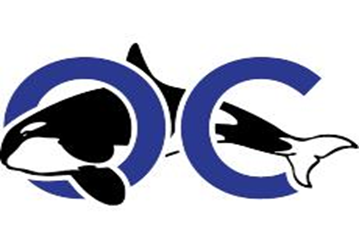 Oregon City Fall OpenShort Course Meters A/B/CNovember 19th -20th, 2016HELD UNDER THE SANCTION OF USA Swimming INC.SANCTION #:           	 Pending (12 & Under), Pending (Open)In granting this sanction, it is understood and agreed that USA Swimming shall be free and held harmless from any liabilities or claims for damages arising by reason of injuries to anyone during the conduct of this event.MEET REFEREE:          Debbie Laderoute   debbie.laderoute@gmail.com 	(503) 655-9073MEET DIRECTOR:       Tim Waud                timpwaud@gmail.com		(503) 341-3152SPONSOR:	Oregon City Swim Team
P.O. Box 724
Oregon City, OR 97045	Website: www.ocst.netLOCATION:		Oregon City Municipal Pool1211 Jackson Street
Oregon City, OR 97045			Pool Phone:  503-657-8273ELIGIBILITY:	Swimmers must be currently registered with U.S.A. Swimming or registered in a foreign swimming federation, NO ON DECK REGISTRATION SHALL BE PERMITTED.  Swimmers must be within the listed age brackets as of November 19th, 2016.  All swimmers must be supervised by a USA-Swimming certified coach at the meet. If they don’t have one, they must report to the meet referee prior to the start of warm-ups to be assigned to one.MEET LIMIT:	First swimmers whereby time-line maintains 4 hour limit.ENTRY DEADLINE:      Entries must be received by 5:00 P.M. Monday November 7th, 2016.  ENTRY LIMIT:	Swimmers may enter a maximum of THREE (3) events per day and ONE (1) relay.  ENTRY FEES:	$10.00 Surcharge ($3.00 Oregon Swimming, $7.00 facility fee)	$2.00 Individual Event Fee	$8.00 Relay Event Fee	Entry fees must accompany entries and be received prior to the start of the meet.	Make checks payable to:  Oregon City Swim TeamENTRY ADDRESS:	Matthew Crum 3510 SE Aldercrest Rd. Milwaukie, OR 97222  	Ocst.coach@gmail.com 	Email entries preferred. ENTRIES:	1) Submit SHORT COURSE METERS TIMES FOR SEEDING.                                            2)  Ages and USA-S registration numbers must be included.3)  HY-TEK Meet Management Software will be used.  Please submit entries via email.  E-mail to:    ocst.coach@gmail.com   Please zip files, including a word team meet entry report and meet entry fee report.  On your team entry report, please include the following: “I have read the meet information, and attest that all competitors entered hereon are members of United States Swimming, Inc.”.  If you do not use HY-TEK, please contact the Meet Director.                       	4)  Send payment to Entry Address. With submission of entries, the coach/team representative attests that all swimmers entered are registered with USA Swimming.Any swimmer entered in the meet must be certified by a USA Swimming member coach as being proficient in performing racing starts or must start each race from within the water. When unaccompanied by a member-coach, it is the responsibility of the swimmer or the swimmer’s legal guardian to ensure compliance with this requirement.FACILITY:	Indoor, 25 meters, with 6 lanes 2.5m per lane.  Starting blocks at the deep end of the pool only (12 ft.) Shallow end is 3’6”.  Colorado Timing system, parking available, seating for 200 spectators and a community room away from the pool for another 150 people.  Men’s and Women’s locker rooms.  Open pool deck areas available for swimmers, coaches and officials only.  Facility accessible for adaptive swimmers.  The competition course has not been certified in accordance with 104.2.2C (4). RESTRICTIONS:	Tobacco products, alcoholic beverages and glass containers are not allowed in the facility. Shaving is not permitted in the facility. Use of audio or visual recording devices, including a cell phone, is not permitted in changing areas, rest rooms or locker rooms. Photography is not allowed behind the blocks during starts and relay exchanges. Changing into or out of swimsuits other than in locker rooms or other designated areas is prohibited. Only coaches, swimmers and working volunteers will be permitted on deck.RULES:	Current US Swimming, Inc. and Oregon Swimming, Inc. rules will govern this meet.SAFETY CODE:	Current Oregon Swimming Safety Guidelines and Warm-up Procedures will be in effect.TIMES:	Date		Warm-Ups	Timed Finals	Session 1 12 & Under  	Saturday, November 19th	 7:00 am	9:00 am	Session 2 OPEN   	Saturday, November 19th	 1:00 pm*	2:15 pm*	Session 3 12 & Under 	Sunday, November 20th	 7:00 am 	9:00 am	Session 4 OPEN  	Sunday, November 20th	 1:00 pm*	2:15 pm*	*Estimated time.  Warm-ups will be directly after conclusion of morning session and timed finals will start 	75 minutes after the end of morning session.BULLPEN:	There will be a bullpen for 8 & Under and their events.AWARDS:	Individual:  1st – 8th place ribbons by 8 & under, 9 – 10, 11 – 12, 13 – 14, and 15 & Over for boys and girls. Open events scored as 13 – 14, and 15 & Over  	Relays: 1st – 6th place ribbons.	All awards must be picked up at the conclusion of the competition.  They will not be mailed.MEETINGS:	Officials' meeting will be held 45 minutes prior to the start of each session.  Coaches' meeting may be held 15 minutes prior to the start of each session if necessary.OFFICIALS:	We always appreciate the help of Certified Officials from other clubs.  If you will be attending this meet, please notify Debbie Laderoute at debbie.laderoute@gmail.com, so that your name can be added to the schedule.  An Officials' Hospitality Room will be provided.TIMERS:	Timing assignments will be listed by session in the heat sheet and will be based on the number of swimmers attending each session. Competitors in end of meet distance events are required to supply a timer and a lap counter for their swim.2016 Oregon City Short Course Meters Fall OpenNovember 19th – 20th, 2016Saturday-November 19, 201612 & Under Warm-Ups 7:00 AM    Timed Finals 9:00 AM	Girls								BoysEvent #				Event Name			Event #1	8 & Under 100 Freestyle relay		23	10 & Under 200 Freestyle relay		45	12 & Under 200 Freestyle relay		67	10 & Under 200 Freestyle		89	11-12 200 Freestyle			1011	10 & Under 100 IM			1213	11-12 100 IM				1415	10 & Under 50 Backstroke		1617	11-12 50 Backstroke			1819	8 & Under 25 Freestyle			2021	10 & Under 100 Freestyle		2223	11-12 100 Freestyle			2425	10 & Under 50 Butterfly		2627	11-12 50 Butterfly			2829	8 & Under 25 Breaststroke		3031	10 & Under 100 Breaststroke		3233	11-12 100 Breaststroke			34			Saturday-November 19, 2016	Starting 75 minutes after the end of the morning sessionGirls								BoysEvent #				Event Name			Event #35	Open 200 Freestyle Relay		3637	Open 100 Freestyle			3839	Open 50 Butterfly			4041	Open 200 Breaststroke			4243	Open 50 Backstroke			4445	Open 100 Butterfly			4647	Open 200 Freestyle			4849	Open 100 Backstroke			5051	Open 400 Individual Medley		522016 Oregon City Short Course Meters Fall OpenNovember 19th – 20th, 2016Sunday-November 20, 201612 & Under Warm-Ups 7:00 AM    Timed Finals 9:00 AM	Girls								BoysEvent #				Event Name			Event #53	8 & Under 100 Medley relay		5455	10 & Under 200 Medley relay		5657	12 & Under 200 Medley relay		5859	10 & Under 200 IM			6061	11-12 200 IM				6263	8 & Under 25 Backstroke		6465	10 & Under 100 Backstroke		6667	11-12 100 Backstroke			6869	10 & Under 50 Freestyle		7071	11-12 50 Freestyle			7273	8 & Under 25 Butterfly			7475	10 & Under 100 Butterfly		7677	11-12 100 Butterfly			7879	10 & Under 50 Breaststroke		8081	11-12 50 Breaststroke			8283	11-12 400 Freestyle			84			Sunday-November 20, 2016	Starting 75 minutes after the end of the morning sessionGirls								BoysEvent #				Event Name			Event #85	Open	 200 Medley Relay		8687	Open 200 IM				8889	Open 50 Breaststroke			9091	Open 200 Butterfly			9293	Open 50 Freestyle 			9495	Open 100 Breaststroke			9697	Open 200 Backstroke			9899	Open 400 Freestyle			100